МИНИСТЕРСТВО ОБРАЗОВАНИЯ И НАУКИ РОССИЙСКОЙ ФЕДЕРАЦИИРОССИЙСКАЯ АКАДЕМИЯ ИНЖЕНЕРНЫХ НАУК ИМЕНИ А.М. ПРОХОРОВАСЕВЕРО - КАВКАЗСКИЙ НАУЧНЫЙ ЦЕНТР ВЫСШЕЙ ШКОЛЫЮЖНЫЙ ФЕДЕРАЛЬНЫЙ УНИВЕРСИТЕТДОНСКОЙ ГОСУДАРСТВЕННЫЙ ТЕХНИЧЕСКИЙ УНИВЕРСИТЕТГАННОВЕРСКИЙ УНИВЕРСИТЕТ ИМЕНИ ЛЕЙБНИЦАFRAUNHOFER INSTITUTE FOR ELECTRONIC NANO SYSTEMS МИНСКИЙ НАУЧНО-ИССЛЕДОВАТЕЛЬСКИЙ ПРИБОРОСТРОИТЕЛЬНЫЙ ИНСТИТУТ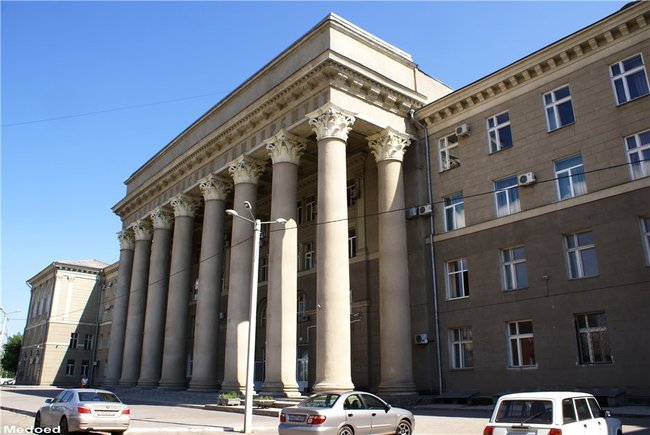 Программапроведения Всероссийской научно-технической конференции с международным участием “Компьютерные и информационные технологии в науке, инженерии и управлении”«КомТех-2017»Основные мероприятия ПЛЕНАРНОЕ ЗАСЕДАНИЕ7  июня  2017 г.ИТА ЮФУЗал заседаний Ученого совета  (корпус «Д» первый этаж)9.00  –  10.00       Регистрация участников10.00                        Открытие  конференцииПредседатель Оргкомитета конференциик.т.н., доцент  Синютин С.А. Приветственные выступления:Директор Института радиотехнических систем и управления ЮФУ, к.т.н., доцент Спиридонов О.Б.Заместитель генерального директора по НИОКР АО «АОМЗ» Мильченко Д.Н.Главный конструктор ОАО «НПП КП «Квант» Подопригора В.Б.Директор НТЦ «Техноцентр» ЮФУ Корецкий А.А.СЕКЦИОННЫЕ ЗАСЕДАНИЯ07 июня 2017гИТА ЮФУ Корпус В. Аудитория В-21514.00 – 16.00ИТА ЮФУ Корпус В. Аудитория В-20414.00 – 16.00ИТА ЮФУ Корпус В. Аудитория В-20416.00 – 18.00  Мастер-класс: «Работа с отечественными микроконтроллерами» (к.т.н., начальник сектора НТЦ «Техноцентр» ЮФУ Беляев А.О.)СЕКЦИОННЫЕ ЗАСЕДАНИЯ08 июня 2017гИТА ЮФУ Корпус В. Аудитория В-20410.00 – 12.00ИТА ЮФУ Корпус В. Аудитория В-21510.00 – 12.00ИТА ЮФУ Корпус В. Аудитория В-21514.00  –  16.00       Круглый стол: «Системы автоматизации ЖКХ» (ЮФУ, ОАО «НПП КП «Квант»)Корпус В. Аудитория В-20414.00  –  16.00       Круглый стол: «Проблемы реконструкции изображений» (ЮФУ, ООО «Севкаврентген-Д», КБГУ им. Х.М. Бербекова)Бутик-отель «Варваци»ул. Греческая 7618.00  –  20.00    Приветственный коктейль9 июня 2017г.ИТА ЮФУ Корпус В. НТЦ «Техноцентр» ЮФУ, 1 этаж10.00  –  12.00       Круглый стол: «Интеллектуальные датчики» (ЮФУ, АО «АОМЗ», АО «ЗНТЦ», РГУПС )Корпус В. Аудитория В-21513.00  Подведение итогов НТКЗакрытие конференцииДатаВремяСодержаниеПримечание07.06.20179.00 –10.00Регистрация участниковКорп. Д, 1 этаж,Зал Ученого совета ИТА ЮФУ07.06.201710.00 –12.00Проведение пленарного заседания  НТККорп. Д, 1 этаж,Зал Ученого совета ИТА ЮФУ07.06.201714.00 –18.00Проведение секционных заседаний НТК. Мастер-классКорп. В, В - 21508.0620.1710.00 –16.00Проведение секционных заседаний НТК. Круглый столКорп. В, В-204, В - 21508.06.201718.00 – 20.00Приветственный коктейльБутик-отель «Варваци»09.06.201710.00 –14.00Круглый столЗакрытие конференцииКорп. В, В-2151Белевцев А.М., Балабердин В.А., Белевцев А.А. (Россия, Москва) Об оценке направлений развития информационных технологий для систем сетецентрического управления2Воронков О.Ю. (Россия, Таганрог)Методы реконструкции трехмерных изображений объекта при ограниченном угле сканирования3Р.Н. Пономаренко, З.А. Коков, О.А. Молоканов, С.А. Синютин, А.О. Беляев (Россия, Таганрог) Система для цифрового томосинтеза на основе штатива «КОСМОС-Д» от ООО «СЕВКАВРЕНТГЕН-Д»4Синютин С.А. (Россия, Таганрог)Проблемы автоматической посадки БПЛАСекция 1 «Локальные и распределенные системы мониторинга и управления в различных сферах деятельности человека»Председатель секции: к.т.н., доцент СинютинСекция 1 «Локальные и распределенные системы мониторинга и управления в различных сферах деятельности человека»Председатель секции: к.т.н., доцент Синютин1А.Р. Гайдук, М.Ю. Медведев, Е.А. Плаксиенко АНАЛИТИЧЕСКИЙ СИНТЕЗ СИСТЕМ АВТОМАТИЧЕСКОГО УПРАВЛЕНИЯ2В.П. Иванов, Я.В. Иванов, В.С. Шкурко СЕТЕВЫЕ ФУНКЦИОНАЛЬНЫЕ МОДУЛИ РАС-ПРЕДЕЛЕННЫХ СИСТЕМ УПРАВЛЕНИЯ И КОНТРОЛЯ НА ОТЕЧЕСТВЕННОЙ  ЭЛЕ-МЕНТНОЙ БАЗЕ3А.П. Самойленко, Т.Ю. Тронева КЛАССИФИКАЦИОННЫЙ АНАЛИЗ МЕТОДОВ УПРАВЛЕНИЯ ИНФОРМАЦИОННЫМИ ПОТОКАМИ В ТЕЛЕКОММУНИКАЦИОННЫХ СЕТЯХ4А.М.  Белевцев, В.В. Дворецкий РАЗРАБОТКА ОБЩЕЙ МЕТОДИКИ АНАЛИЗА МИКРОСРЕДЫ ПРЕДПРИЯТИЯ 5Панычев С.А.ПРОЕКТИРОВАНИЕ КОНТРОЛЛЕРА ВНЕШНИХ ПРЕРЫВАНИЙ С ИНТЕГРАЛЬНЫМ ДИНАМИЧЕСКИМ КРИТЕРИЕМ ПРИОРИТЕТА6С.А. Синютин, В.А. Погорелов, А.А. Баяндурова, О.И. Соколова ТОЧНОЕ РЕШЕНИЕ ЗАДАЧИ НАВИГАЦИИ НА ОРТОДРОМИИ В СИСТЕМЕ КООРДИНАТ ПЗ-90 (WGS-84)Секция 2  «Информационные и микропроцессорные технологии, системы и средства энерго- и ресурсосбережения»Председатель секции: к.т.н., доцент Удод Е.В. Секция 2  «Информационные и микропроцессорные технологии, системы и средства энерго- и ресурсосбережения»Председатель секции: к.т.н., доцент Удод Е.В. 1С.И. Клевцов, Д.А. Иванов ОЦЕНКА РАБОТОСПОСОБНОСТИ ОБЪЕКТА ПО РЕЗУЛЬТАТАМ АНАЛИЗА ПОВЕДЕНИЯ ПАРАМЕТРОВ2В.Н. Подсвиров СИСТЕМА ПРЕДСКАЗАНИЯ ПОТРЕБЛЕНИЯ РЕСУРСОВ ЖКХ НА ОСНОВЕ ИНТЕЛЛЕКТУАЛЬНЫХ АГЕНТОВ С ИСПОЛЬЗОВАНИЕМ ТЕХНОЛОГИЙ КОНТЕКСТНО-ДООПРЕДЕЛЯЕМЫХ ЯЗЫКОВ3Ф.М. Бондарев, С.Н.Сергеев, А.И. Павлова МЕТОДИКА РАЗРАБОТКИ ПРИЛОЖЕНИЙ НА ЯЗЫКЕ PYTHON С ИСПОЛЬЗОВАНИЕМ ФРЕЙМВОРКА QT4Д.В. Конивец, Л.Д. Астахов, О.В. Примакова РАЗРАБОТКА СЛОЖНЫХ МНОГОСЛОЙНЫХ ПЕЧАТНЫХ ПЛАТ С ВЫСОКОСКОРОСТНЫМИ ИНТЕРФЕЙСАМИ В БЮДЖЕТНЫХ САПР 5А.М. Пилипенко ВЫБОР ОПТИМАЛЬНЫХ ПАРАМЕТРОВ СИНТЕЗАТОРОВ ЧАСТОТ ДЛЯ СИСТЕМ СВЯЗИ СТАНДАРТА LTE ADVANCED6В.В. Петренко, Ю.А. Геложе, П.П. Клименко, А.В. Максимов ИСПОЛЬЗОВАНИЕ СИСТЕМ НА КРИСТАЛЛЕ ДЛЯ.ФОРМИРОВАНИЯ СИГНАЛОВ7А.Н. Акользин, Д.Г. Ковтун, А.А. Легин ИССЛЕДОВАНИЕ ЭНЕРГОПОТРЕБЛЕНИЯ ОПТИЧЕСКИХ СХЕМ ПРИМЕНЯЕМЫХ В ПРИБОРАХ УЧЕТА ЭНЕРГОРЕСУРСОВСекция 3 «Методы, модели и алгоритмы обработки информации»Председатель секции: к.т.н., доцент Удод Е.В.Секция 3 «Методы, модели и алгоритмы обработки информации»Председатель секции: к.т.н., доцент Удод Е.В.1А.В. Прибыльский МЕТОДЫ ПОВЫШЕНИЯ  ИНФОРМАТИВНОСТИ ЦИФРОВЫХ РЕНТГЕНОГРАММ2А.В. Скляр, Н.И. Мережин ПОЛУНАТУРНОЕ МОДЕЛИРОВАНИЕ КОМПЛЕКСНЫХ СИСТЕМ3Е.С. Стариков, Л.И. Сучкова КОНВЕРТАЦИЯ ЛИНГВИСТИЧЕСКОГО ОПИСАНИЯ ЗАКОНОМЕРНОСТЕЙ В ДАННЫХ МОНИТОРИНГА В ПАТТЕРН ЭКСПЕРТНОЙ СИСТЕМЫ4С.М. Гушанский, М.Ю. Поленов, В.С. Потапов КОМПЬЮТЕРНАЯ СИМУЛЯЦИЯ ОДНОМЕРНОГО РЕШЕНИЯ СИСТЕМЫ С КВАНТОВОЙ ЧАСТИЦЕЙ5Е.Б. Горбунова, Д.Г. Ковтун МОДЕЛЬ ОЦЕНКИ ВЛИЯНИЯ ПОГРЕШНОСТИ ПОЗИЦИОНИРОВАНИЯ ИСТОЧНИКА РЕНТГЕНОВСКОГО ИЗЛУЧЕНИЯ НА КАЧЕСТВО РЕКОНСТРУКЦИИ ОБЪЕМНОГО ИЗОБРАЖЕНИЯ ПО ДВУМЕРНЫМ ПРОЕКЦИЯМ6Е.В. Удод ВЛИЯНИЕ ПОГРЕШНОСТЕЙ ЧУВСТВИТЕЛЬНЫХ ЭЛЕМЕНТОВ НА ТОЧНОСТЬ ВЫЧИСЛЕНИЙ ЗНАЧЕНИЙ ДАВЛЕНИЯ С ПРИМЕНЕНИЕМ ПРОСТРАНСТВЕННОЙ ПЕРЕДАТОЧНОЙ ХАРАКТЕРИСТИКИ ТЕНЗОРЕЗИСТИВНОГО ЧУВСТВИТЕЛЬНОГО ЭЛЕМЕНТА7М.Ю. Поленов, В.С. Лапшин, С.М. Гушанский РАЗРАБОТКА МОДУЛЯ ТРАНСЛЯЦИИ ПРОГРАММНЫХ МОДЕЛЕЙ8М.М. Мусаев, Н.Н. Кисель ИССЛЕДОВАНИЕ ЛИНЗЫ НА ОСНОВЕ КОМБИНИРОВАННОГО МЕТАТМАТЕРИАЛА9С.В. Малохатко, Ю.Ю. Житяева, Е.Ю. Гусев, А.В. Быков МОДЕЛИРОВАНИЕ ДВУХБАЛОЧНОГО КАНТИЛЕВЕРА НА ОСНОВЕ ПОЛИКРИСТАЛЛИЧЕСКОГО КРЕМНИЯСекция 4  «Системы диагностики состояния биологических и технических объектов»Председатель секции: к.т.н., доцент Беляев А.О.Секция 4  «Системы диагностики состояния биологических и технических объектов»Председатель секции: к.т.н., доцент Беляев А.О.1Х. Махьюб, Н.Н. Кисель МОДЕЛИРОВАНИЕ МНОГОСЛОЙНОЙ МИКРОПОЛОСКОВОЙ АНТЕННЫ НА ОСНОВЕ  LTCC-ТЕХНОЛОГИИ В FEKO2О.Ю. Воронков, С.А. Синютин ИСПОЛЬЗОВАНИЕ АЛГОРИТМА БРЕЗЕНХЕМА ДЛЯ ПОЛУЧЕНИЯ ЛУЧЕВЫХ СУММ ПРИ МОДЕЛИРОВАНИИ ТОМОГРАФИЧЕСКИХ УСТАНОВОК3Р.Р. Ибадов, С.Р. Ибадов, В.В. Воронин, В.П. Федосов, Д.Н. Катков ИССЛЕДОВАНИЕ МЕТОДОВ РЕКОНСТРУКЦИИ ИЗОБРАЖЕНИЙ 4В.П. Иванов, Н.С. Петров, Р.И. Чернецкий, В.С. Линьков, В.Ю. Ступнев АРХИТЕКТУРА РАСПРЕДЕЛЁННОЙ АВТОМАТИЗИРОВАННОЙ СИСТЕМЫ КОНТРОЛЯ АВИАЦИОННЫХ ИЗДЕЛИЙ СПЕЦИАЛЬНОГО НАЗНАЧЕНИЯ5Н.С. Петров ОРГАНИЗАЦИЯ КОММУНИКАЦИОННОЙ ПОДСИСТЕМЫ РАСПРЕДЕЛЁННОЙ АВТОМАТИЗИРОВАННОЙ СИСТЕМЫ КОНТРОЛЯ АВИАЦИОННЫХ ИЗДЕЛИЙ СПЕЦИАЛЬНОГО НАЗНАЧЕНИЯ6А.И. Панычев, А.А. Ваганова УПРОЩЕННЫЙ РАСЧЕТ КОЭФФИЦИЕНТОВ ДИФРАКЦИИ РАДИОВОЛН ВНУТРИ ПОМЕЩЕНИЯ7М.В. Зыкина, А.В.Максимов РАЗРАБОТКА МОДУЛЯ ПУЛЬТА ДИАГНОСТИКИ ВРАЩАЮЩИХСЯ КОНТАКТНЫХ УСТРОЙСТВ8А.В. Лищенко СТЕНД ДЛЯ ИССЛЕДОВАНИЯ АЛГОРИТМОВ ПРОСТРАНСТВЕННОЙ ОРИЕНТАЦИИ НА ПРИМЕРЕ РЕШЕНИЯ ЗАДАЧИ ОПРЕДЕЛЕНИЯ НАПРАВЛЕНИЯ УДАРА9В.К. Семенов АЛГОРИТМЫ ОПТИЧЕСКОГО ПОТОКА КАК СРЕДСТВО ОПРЕДЕЛЕНИЯ ТРАЕКТОРИИ ДВИЖЕНИЯ ПОДВИЖНЫХ ОБЪЕКТОВ